Landjugend Steiermark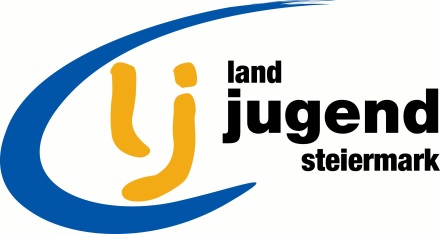 Krottendorfer Str. 81, 8052 Grazwww.stmklandjugend.atlandjugend@lk-stmk.at LANDESENTSCHEIDAgrar- & Genussolympiade04. Oktober 2014, LFS Silberberg (LB)Station G3Das EiJury:			Maria Grinschgl (LJ)Max. Punkte:	20 PunkteZeitdauer:		15 minEi– allgemein (9,5 Punkte)Wovon hängt die Farbe der Eierschale ab?Vom FutterVon der RasseVon der Farbe des Gefieders							1 PunktNach welchem Kriterium werden die Eier in S, M, L, XL eingeteilt?Nach GrößeNach GewichtNach Durchmesser1 PunktSeit wann ist die Käfighaltung in Österreich verboten?Seit 01.01.2009Seit 01.01.1995Seit 01.01.20051 PunktWas könnt ihr am Code, der am Ei aufgedruckt ist, ablesen?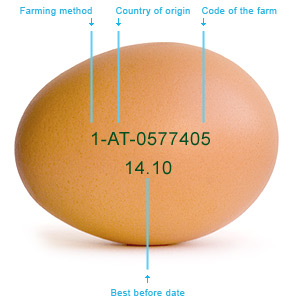 Haltungsform (Beispiel: 0 = Biologische Haltungsform,  1 = Freilandhaltung, 2 = Bodenhaltung, 3 = Käfighaltung)LänderkennungBetriebsnummer (LFBIS = Landwirtschaftliche Betriebsnummer)Mindesthaltbarkeitsdatum (optional)2 PunkteWarum dürfen Eier vor dem Verkauf nicht gewaschen werden?Die natürliche Schutzschicht (Eioberflächenhäutchen - Kutikula) wird zerstört, dadurch werden die Eier für Keime anfälliger. 1 PunktWie viele Eier legt ein Huhn im Durchschnitt pro Jahr?Ca. 50Ca. 650Ca. 300Ca. 1500,5 PunkteWie viele Tage ist ein Ei ab Legedatum haltbar (laut EU-Verordnung zum Mindesthaltbarkeitsdatum)?28 Tage1 PunktWas sind Salmonellen und wie kann ich der Gefahr einer Salmonellen-Infektion entgegenwirken?Salmonellen sind stäbchenförmige Bakterien, die bei Menschen unterschiedliche Entzündungen im Magen-Darm-Trakt auslösenSymptome: Durchfall mit ErbrechenVerwendung von frischen EiernErhitzen des kontaminierten Lebensmittels auf mind. 75°C 2 PunkteLückentext (2,5 Punkte)Ergänzt den Lückentext mit Hilfe der vorgegebenen Wörter / Zahlen!15          80          Salzsäure          Blutplättchen        Zellen         10          65             Gefäße            Enzyme            Aminosäuren            Folsäure            100            25Das Eiweiß ist der wichtigste Baustoff unseres Körpers, ohne diesen könnten keine Zellen (aus denen wir bestehen) aufgebaut werden. Unsere "Katalysatoren", die Enzyme, bestehen aus Eiweiß. Ein Problem gibt es jedoch mit dem Eiweiß. Eiweiß ist bekanntlich aus Aminosäuren zusammengesetzt. Acht dieser Säuren kann unser Körper weder selbst aufbauen noch speichern. Folglich müssen diese acht Säuren regelmäßig aufgenommen werden.
Das Ei ist ein hervorragender Eiweißlieferant. Es zeichnet sich durch die höchste biologische Wertigkeit aus. Diese liegt bei 100 %! Das bedeutet, dass aus 100 g Hühnerprotein 100 g Körpereiweiß aufgebaut werden können. Damit hebt sich das Ei von allen anderen Lebensmitteln ab! Ein durchschnittlich großes Ei deckt den Tageseiweißbedarf eines Erwachsenen zu 15 %.je richtiges Wort 0,5 Punkte = 2,5 Punkte Experimente mit Eiern (4 Punkte)Roh oder gekocht?Es gibt mehrere Methoden um herauszufinden, ob ein Ei roh oder gekocht ist, ohne es dabei zu beschädigen.Findet bei den beiden Eiern heraus, welches roh und welches gekocht ist, ohne die Schale zu zerstören.Ei mit der Beschriftung „A“1 PunktWelches Ei ist frisch?Mit einem Glas Wasser kann man erkennen, ob ein Ei noch frisch und genießbar ist. Welches dieser beiden Eier ist älter?Beispiel A)	Beispiel B)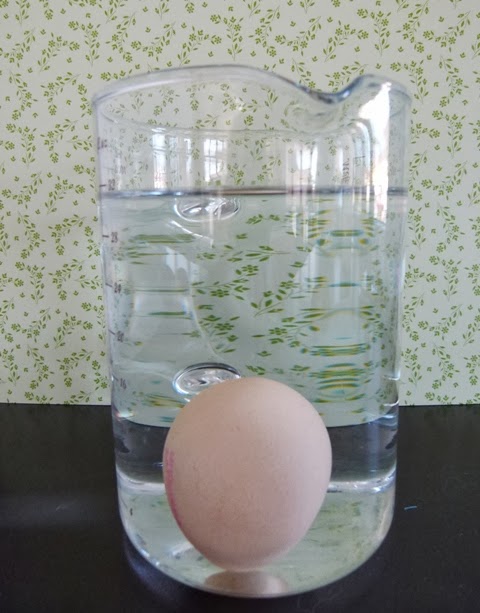 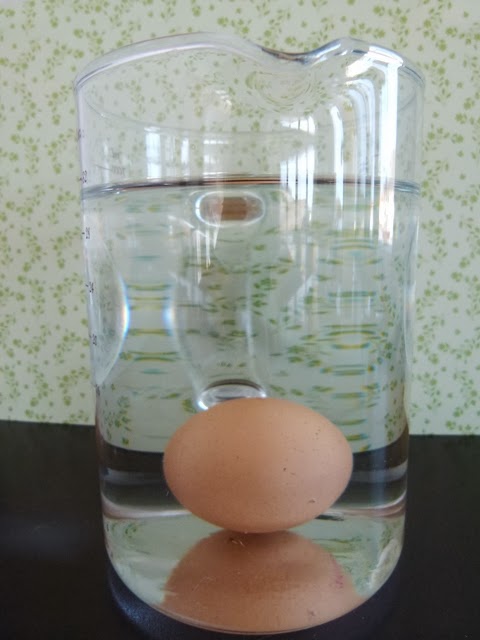 Ei mit der Beschriftung „A“1 PunktErläutert den Vorgang der sich hier zeigt!In jedem Ei befindet sich eine Luftblase. Da die Eierschale nicht ganz dicht ist, wird diese Blase mit dem Alter des Eis größer und sorgt so für immer mehr Auftrieb.2 PunkteEischnee (4 Punkte)Eischnee schlagen / ZeitBereitet so schnell ihr könnt einen steifen Eischnee zu, der mind. zwei Sekunden im übergestülpten Gefäß hält.Zeit:_________________________Härtetest bestanden:  JA / NEINPrüfung des Eischnees durch Überstülpen des Gefäßes. Eischnee muss so fest geschlagen sein, dass er zwei Sekunden im übergestülpten Gefäß hält. Fällt er heraus, wird kein Punkt vergeben.4 PunkteStartnummerArbeitsbeginnTeamAbgabezeitBezirkErreichte PunkteZeitPunkte0:00 - 2:30 Min42:30 – 3:30 Min33:31 – 4:30 Min2Über 5 Min.1